	Strategic Innovation Fund (SIF) 2021 Round 1 Innovation Challenges – Discovery PhaseProject Delivery PackFebruary 2022	 v1.0		WelcomeWelcome to the first round of the Strategic Innovation Fund and congratulations on your successful application to the Discovery Phase.We have assembled this pack to help you with meeting the monitoring and reporting requirements for your project.  This pack should be used in conjunction with the information that is provided in the SIF Governance Document and the information included in your Project Direction, which has been emailed to you directly by Ofgem.The Ofgem Team at Innovate UK are here to support you through the delivery of your project.  Should you have any questions please do not hesitate to contact us by email at SIF_Ofgem@iuk.ukri.org Pack ContentsTimeline of events for Discovery and AlphaReporting templates:Project Finance reporting templateProject Direction Change Request templateEnd of Phase Report templateGuidance documents:SIF Discovery Phase communications guideSIF Project Finance template guidanceProject Direction Change Request processShow and Tell guidanceProject monitoring guidance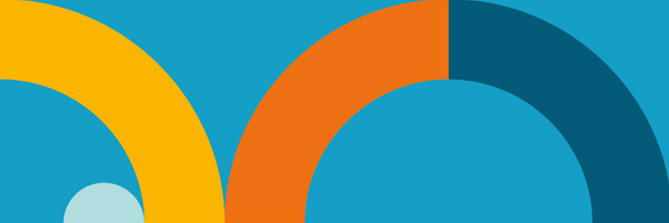 